 СОВЕТ СЕЛЬСКОГО ПОСЕЛЕНИЯ «ПОДЗЬ»П Р О Т О К О ЛПубличных слушаний публичных слушаний по утверждению проекта планировки и проекта межевания территории в отношении элемента планировочной структуры в составе земель населенных пунктов в п. Подзь по ул. Советской  и п. Зимовка ул. Нагорная д.23 09 декабря 2020 годап.Подзь2020 годП Р О Т О К О ЛСЁРНИГИЖÖДпубличных слушаний по утверждению проекта планировки и проекта межевания территории в отношении элемента планировочной структуры в составе земель населенных пунктов вп.Подзь по ул.Советской  и п. Зимовка ул. Нагорная д.23.п. Подзь, Республика Коми				 09 декабря 2020г. Время проведения – 1000  часов На публичных слушаниях присутствовали:I. Вопросы, вынесенный на публичные слушания:утверждение проекта планировки и проекта межевания территории в соответствии в отношении элемента планировочной структуры в составе земель населенных пунктов в п. Подзь по ул. Советской  и п. Зимовка ул. Нагорная д.23Выступила: Чугаева И.А. глава сельского поселения «Подзь» Уважаемые участники публичных слушаний!Сегодня на публичные слушания в соответствии со ст.28 Федерального закона №131-ФЗ от 06.10.2003 г. «Об общих принципах организации местного самоуправления в РФ» и ст.23 Устава МО сельского поселения «Подзь»  выносится вопрос по утверждению проекта планировки и проекта межевания территории в отношении элемента планировочной структуры в составе земель населенных пунктов в п. Подзь по ул. Советской и п. Зимовка ул. Нагорная д.26  на территории сельского поселения «Подзь».          Решением Совета от 06 ноября 2020  года  № IV-48/140 (опубликованного на официальном сайте сельского поселения www.apodz.ru )  установлен порядок учета предложений по рассматриваемому вопросу, а также порядок участия граждан в его обсуждении, подготовку и проведение публичных слушаний обеспечивает администрация сельского поселения «Подзь». По первому вопросу. Выступила Чугаева И.А. – глава сельского поселения «Подзь». В соответствии с пунктом 13.1. ст. 45 Градостроительного кодекса Российской Федерации (далее  - Кодекс) проекты планировки территории и проекты межевания территории, решение об утверждении которых принимается в соответствии с настоящей статьей органами местного самоуправления, до их утверждения подлежат обязательному рассмотрению на публичных слушаниях. Публичные слушания по указанным проектам проводятся в порядке, установленном статьей 5.1 настоящего Кодекса, и по правилам, предусмотренным частями 11 и 12 статьи 46 настоящего Кодекса.От Чугаевой И.А. поступило предложение утвердить проект планировки и проект межевания территории в отношении элемента планировочной структуры в составе земель населенных пунктов в п. Подзь по ул. Советской и п. Зимовка ул. Нагорная д.23 на территории сельского поселения «Подзь»Предложений от граждан, присутствующих проект планировки и проект межевания территории в отношении элемента планировочной структуры в составе земель населенных пунктов в п. Подзь по ул. Советской и п. Зимовка ул. Нагорная д.23 на территории сельского поселения «Подзь» не поступило. Предлагаем проект по планировки и проект межевания территории в отношении элемента планировочной структуры в составе земель населенных пунктов в п. Подзь по ул. Советской и п. Зимовка ул. Нагорная д.23 на территории сельского поселения «Подзь» согласовать и направить главе сельского поселения «Подзь» для его утверждения.  Председатель публичных слушаний Чугаева И.А. объявила голосование за согласование проекта планировки и проекта межевания территории в отношении элемента планировочной структуры в составе земель населенных пунктов в п. Подзь по ул. Советской и п. Зимовка ул. Нагорная д.23 на территории сельского поселения «Подзь»- Кто «за», кто «против»?Итоги голосования:«За» - 7 голосов«Против»- 0 голосовII. Подведение итогов публичных слушаний.РЕШИЛИ:Одобрить проект  планировки и проект межевания территории в отношении элемента планировочной структуры в составе земель населенных пунктов в п. Подзь по ул. Советской и п. Зимовка ул. Нагорная д.23 на территории сельского поселения «Подзь».Ходатайствовать перед главой сельского поселения «Подзь» об утверждении проекта планировки и проекта межевания территории. Опубликовать итоговый документ публичных слушаний на официальном сайте сельского поселения «Подзь».Председатель -                                                                Чугаева И.А.Секретарь -                                                                      Кузьмина А.И.С П И С О Кприсутствующих на публичных слушанияхпо утверждению проекта планировки и проекта межевания территории в отношении элемента планировочной структуры в составе земель населенных пунктов в п. Подзь по ул. Советской и п. Зимовка ул. Нагорная д.23 на территории сельского поселения «Подзь»09 декабря 2020  г.Совет сельского поселения  «Подзь»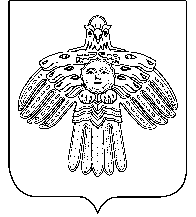 “Подз”сикт овмодчоминса СöветПредседательЧугаева И.А. – глава сельского поселения «Подзь» СекретарьКузьмина А.И. – заместитель руководителя администрации сельского «Подзь»Участники слушанийЗарегистрировано  7 человек (список прилагается)1Чугаева И.А.2Кузьмина А.И.Шишкина О.Б.3Назарова Т.А.Ужун О.И.Майер Т.Г.Слукина Е.Н.